ФИЛИМОНОВСКИЙ ПОРОСЁНОК(старшая группа)Задачи:Продолжать учить расписывать филимоновские изделия, учить рисовать узор «снежинка», закреплять умение рисовать концом кистиРазвивать чувство цвета, ритмаВоспитывать самостоятельность.Материалы:Образец  рисования, гуашь (красная, желтая, изумрудная, розовая), кисти №2, силуэт поросёнка.Предварительная работаРоспись филимоновских лошадок, цветов, игра «Собери картинки», рассматривание наглядно-дидактических картинок «Филимоновская игрушка»Ход занятия:Воспитатель.- Дети, кто приходил к вам в прошлый раз? Как звали дедушку? (Филимон) А куда мы с вами поехали (в деревню Филимоново). Вы помните, что дед Филимон купил на базаре? (поросенка). Воспитатель читает стихотворение Полосатые  котята  Ползают, пищат. Любит, любит наша Тата  Маленьких котят. Но всего милее Татеньке Не котенок полосатенький, Не утенок, не цыпленок  А курносый… (поросенок)Положил дед Филимон поросенка на телегу и поехал домой. А  пока он ехал, поросенок – то свалился с телеги и потерялся по дороге. Приехал дед Филимон с пустыми руками, без подарка своей любимой внучке. Татенька расстроилась, плачет. Что делать? (нарисовать поросенка). Воспитатель показывает образец и последовательность выполнения росписи.Физкультминутка «Поросятки»Лентяи – поросяткиНе делали зарядкиОкруглить руки вдоль туловища, раскачиваться в стороныИ стали неуклюжи,Не вылезти из лужиНикак, никак, никак.А наши-то ребяткиВсе делают зарядкуРуки поднять вверх, к плечам, пальцы - в кулакиИ делают как нужноРуки в стороны, разжать кулаки; руки к плечам, сжать кулакиШагают в ногу дружноВот так, вот так, вот так!Ходьба на месте, размахивая в такт  рукамиДети садятся за столы, начинают работать. Воспитатель помогает, если нужна помощьВ конце занятия дети закрепляют свои работы на магнитную доску, выбирают самого красивого поросенкаВоспитатель читает потешку. Свинка Ненила          Сыночка хвалила:         -То-то хорошенький,      То-то пригоженький:      ходит бочком,       ушки торчком       хвостик крючком, нос пятачком!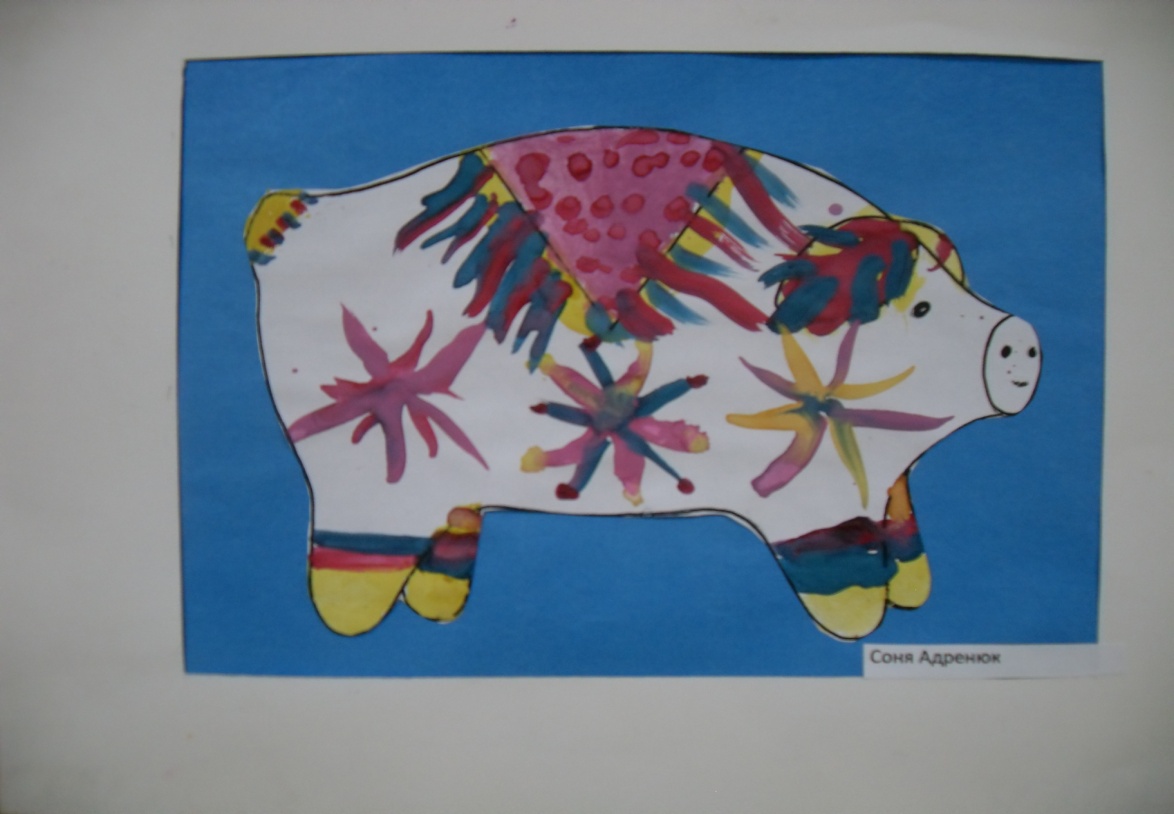 